                                 Date: __ /__ /2018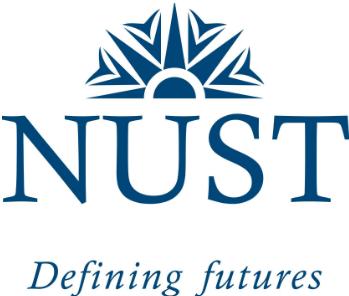           Work Permission in Lab   Environmental Chemistry Teaching LabName: ___________________________________Discipline: _______________________________Registration#_____________________________Contact #_________________________________Email: __________________________________Min. proposed time: _______________________Max. Time limit: __________________________Working time (Morning/Evening) _____________Research/Course Title: ______________________________________________________________________Use Equipment 									AvailabilityName: _________________________ From: __________ To: __________ Need Chemicals:Name: __________________________ Quantity/weight ______________Name: __________________________ Quantity/weight ______________Require Glassware: Name: _________________________ Quantity/Number ______________Name: _________________________ Quantity/Number ______________Name: _________________________ Quantity/Number ______________Student Sign: ____________________ 				Lab. Engineer: ________________Supervisor/Instructor:Name & Designation: ____________________________________ Signature: ____________________					Approved/ not approved:							Laboratory In charge							_______________________